KRAJEVNA SKUPNOST ROŽNA DOLINAŠtevilka: 3/23Datum: 17.2.2023ZAPISNIK3. seje Sveta KSPrisotni: Borut Čubej, Bore Mitovski, Miha Bitežnik, Slavko Šuligoj, Mavricija Valantič, Klavdija Židanik, Nataša Volk, Erika BensaOpravičeno odsotni: Marjan Grilč Začetek seje ob 17.00 uri. DNEVNI RED:  1. Pregled in potrditev sklepov 2. seje.2. Potrditev zaključnega računa.3. Obravnava problemov za igrišče Rožna Dolina in igrišče Ajševica.  4. Predlogi in pobude krajanov.5. Razno.                                                                                                                           Na dnevni red nihče nima pripomb in se z njim vsi soglasno strinjajo.TočkaPredsednik razloži, da je nabava reflektorjev v teku in bo realizirana takoj ko bo proračun sprejet. Na ostale sklepe prisotni nimajo pripomb in soglasno sprejmejo Sklep št. 1: Potrdi se zapisnik in sklepi 2. seje.TočkaPo pregledu poslovnega poročila in bilance stanja so prisotni soglasno sprejeliSklep št. 2: Sprejme se zaključni račun KS Rožna Dolina za leto 2022.Sklep št. 3: Svet KS Rožna Dolina potrjuje poročilo in povzetek inventurnega elaborata za leto 2022.Sklep št. 4: Iz registra osnovnih sredstev se odpiše kuhinja Atena, hladilnik Beko cn 142221 ds, 1 kos stol v Dom KS Stara Gora, tabla – urnik in tiskalnik Brother DCP-J105W.TočkaPredsednik pove, da je vse v zvezi z igriščem v Rožni Dolini in igriščem na Ajševici v teku. Na sestanku na MONG so povedali, da prenos parcele na kateri je igrišče na Ajševici ni sporen in da nam bodo odgovor posredovali do 23.2.2023, to je do naslednjega sestanka. Igrišče v Rožni Dolini je problem podoben. Imamo stavbno pravico na zemljišču, sedaj pa MONG hoče, da dopolnimo za parkirišča. Tudi to bomo reševali na sestanku 23.2.2023. Vse je v rokah občinske uprave. Zadolžimo tudi občinskega svetnika Miho Bitežnika, da uredi zadeve na strani MONG.TočkaPredloge in pobude občanov je namestnica predsednika g.a Nataša Volk zbrala skupaj od naselij Rožna Dolina, Ajševica in Stara Gora, ki so tudi priloga tega zapisnika. Dopis bomo poslali podžupanu g. Tribušonu do 20.2.2023. G. Boreta Mitovskega zadolžimo za odgovor občanki, ki je pisala v zvezi s cesto med Staro Goro in Liskurjem.Sklep št. 5: Namestnica predsednika Nataša Volk pošlje seznam projektov za celotno KS Rožna Dolina podžupanu MONG g. Tribušonu.TočkaG. Miha Bitežnik predlaga, da glede na to, da Statut MONG v 2. točki 52. člena opredeljuje krajevno skupnost kot ožji del občine, ki seznanja pristojni organ občine s problemi in potrebami prebivalcev skupnosti na področju urejanja prostora in varstva okolja ter daje mnenja in predloge, bi potemtakem želeli, da se KS Rožna Dolina aktivno vključi v sodelovanje z MONG. Predlaga, da MONG-u pošljemo dopis o naši nameri, ki ga tudi pripravi. Člani KS se s predlaganim strinjajo in soglasno sprejmejo naslednji:Sklep št. 6: Krajevna skupnost Rožna Dolina se aktivno vključi k sodelovanju in kreiranju sprememb in dopolnitev občinskega podrobnega prostorskega načrta Rožna Dolina III.G.a Nataša Volk predlaga, da se uvede uradne ure za krajane. Imeli bi jih vsako prvo sredo v mesecu od 17. do 18. ure. Vsake uradne ure bi dežural eden od članov sveta KS. Člani KS so soglasno sprejeli Sklep št. 7: Uradne ure za krajane so vsako prvo sredo v mesecu od 17. do 18. ure na sedežu KS v Rožni Dolini, Vipavska cesta 16 b. G.a Erika Bensa vpraša koga kontaktiramo  v zvezi z odstranitvijo droga, ki lezi v krizišču Vipavske ceste smer Ajševica. Predsednik pove, da je za to zadolžen g. Matej Živec. G.a Bensa ga bo osebno kontaktirala.G. Slavko Šuligoj prosi, da uredimo zadeve glede hišnika. Predlaga sestanek z g. Mužičem, da pojasni urne postavke. Člani KS odločijo, da orodja za njegovo delo ne bo nabavljala Krajevna skupnost.Dobili smo ponudbe za košnjo otroškega igrišča, zidovskega pokopališča, spomenika pri Bajti in okolice zidovske kapelice. Skličemo sestanek z vsemi predsedniki športnih društev in dorečemo kaj bodo koristili, kdo vzdržuje in kdo oddaja prostore v lasti KS. Predsednik nas seznani s sestankom v Stari Gori z občani. Preučiti moramo pogodbo Športnega društva pri pravni službi. Določiti skrbnika doma krajanov in nekoga, ki nadzira dogajanje. Sklep št. 8:Poda se predlog občini, da sprejme odlok o ureditvi obcestnih pasov, da se izognemo neuglednim smetiščem, ki kazijo ugled Krajevne skupnosti.Predsednik pojasni, da bi se sestali s Telekomom, da se prouči možnost optike na področju Rožne Doline. V Stari Gori bo prej optika zaradi nadzemne instalacije. Optika v Rožni Dollini naj bi bila planirana v letu 2024.G. Miha Bitežnik prosi, da obravnavamo EPK 2025. G.a Nataša Volk je bila na predstavitvi EPK v Gorici. Pojasni kaj pomenijo skupni projekti z Italijani in višine sredstev. G. Šuligoj Slavko predlaga povezovanje z delovanjem območja Rožna Dolina na italijanski strani. Vsi se strinjajo, da g. Šuligoj  skliče sestanek s predstavniki italijanske skupnosti.G.a Erika Bensa organizira delavnico za otroke na temo Gregorjevo. Material za delavnico je zbrala sama, KS ji pomaga s pogostitvijo otrok. Seja zaključena ob 21.30 uri.Zapisala                                                                                            Predsednik KS Rožna DolinaNataša Volk                                                                                                   Borut ČubejKrajevna skupnost Rožna DolinaVipavska cesta 1 5000 Nova Gorica                                                                            Rožna Dolina, 16. februarja 2023          Mestna občina Nova GoricaTrg E. Kardelja 15000 Nova GoricaZadeva: Popis nerealiziranih projektov v KS Rožna Dolina (naselja Rožna Dolina, Ajševica, Stara Gora) Zvezi z dopisom št. 031-00012023 z dne 7.1.2023 vam pošiljamo sezname za celotno Krajevno skupnost Rožna Dolina, razdeljene na naselja Rožna Dolina, Ajševica in Stara Gora. Na celotnem območju KS Rožna Dolina, je bilo v minulih letih narejenega malo ali nič, zato apeliramo na vas, da se problematikam naše KS posvetite z vso resnostjo in odgovornostjo.  POPIS NEREALIZIRANIH PROJEKTOV V NASELJU ROŽNA DOLINA1. Vodovod Rožna Dolina od mejnega prehoda do odcepa LiskurOpažamo, da se je izvedel le del postavitve novega vodovoda iz postavke OB084-20-0011 Vodovod Rožna Dolina od mejnega prehoda do odcepa Liskur. Predlagamo, da se projekt nadaljuje kot je bilo zastavljeno.2. Kanalizacija Rožna Dolina (Liskur)V NRP 2022 (2022-2025) pod postavko OB084-18-0044 Odvajanje in čiščenje odpadne vode v porečju Soče - Aglomeracija Kromberk, niso zajeta gospodinjstva celotnega Liskurja. Predlaga se dograditev kanalizacije tekom območja ceste JP-785011, JP-785012 in LK 286431 do hišne številke Liskur 17. Iz letošnjega tehničnega proračuna MONG je bila izvzeta postavka OB084-13-0069 Kanalizacija Rožna Dolina (Liskur), ki je že zagotavljala del sredstev. Predlagana ponovna vključitev v rebalansu proračuna.3. Kolesarska povezava Rožna Dolina – AjševicaUgotavljamo, da je bila iz letošnjega proračuna MONG izvzeta postavka OB084-16-0032 Kolesarska povezava Rožna Dolina – Ajševica. Ker se je omenjena postavka že nekaj let pojavljala v proračunu, predlagamo, da se jo v rebalansu proračuna ponovno vključi, saj menimo, da je bilo vloženega ogromno dela in je ključna točka pri zagotavljanju trajnostne mobilnosti.4. Rekonstrukcija ceste LK 286431 Bolnica Stara Gora in pločnikV NRP 2022 (2022-2025) pod postavko OB084-20-0033 Regulacija potoka Liskur je mogoče razbrati začetek gradnje ceste v zadnji četrtini leta 2023. Rekonstrukcija ceste LK 286431 Bolnica Stara Gora je nujno potrebna, saj je dotrajana. Ob prenovi ceste je potrebno poskrbeti tudi za najšibkejše udeležence v prometu, gibalno ovirane osebe (VDC Stara Gora in Oddelek za invalidno mladino), z izgradnjo primernega pločnika tekom celotne ceste LK 286431. 5. Odkup parcel pri KS Rožna Dolina javni interesOdkup privat parcel 191/1, 191/2,190/4,190/5, KO 2306-ROŽNA DOLINA, ki mejijo na zemljišče Krajevne skupnosti Rožna Dolina. Trenutno na zemljiščih poteka neregistrirana dejavnost oddaje/skladiščenja gradbene opreme. Omenjene parcele (EUP RD-11/01) spadajo pod NRP CDi, kjer je prepovedano skladiščenje. Hkrati na omenjenem območju velja varstveni režim dediščine (Rožna dolina pri Novi Gorici - Židovsko pokopališče), režima spomenik in vplivno območje. Tekom EPK25 favoriziramo, da bi bil trenutni sedež Krajevne skupnosti Rožna Dolina eden od centrov kulturnega dogajanja zaradi svoje bogate zgodovine. Močan kulturni pridih bi lahko ohranjal tudi po EPK25, predlagamo, da bi se dolgoročno na parcelah 191/1, 191/2,190/4,190/5, KO 2306-ROŽNA DOLINA, zgradil nov Dom krajanov Rožna Dolina. 6. Lokacija novega Športnega parka in park prilagojen gibalno oviranim osebamV OPN je na obstoječem Športnem parku Rožna Dolina predvidena gradnja nove lokalne ceste (EUP RD-03). Dejstvo smatramo kot oviro pri nadaljnjem razvoju športnega parka, saj se zatika pri pridobitvi enostavnega gradbenega dovoljenja za postavitev montažnih kontejnerjev, torej je sedaj idealna priložnost, da se začne iskanje lokacije novega športnega parka. Lokacijo predlagamo v Liskurju kjer trenutno potekajo spremembe OPPN Rožna Dolina 3. Poleg Športnega parka bi bilo primerno urediti tudi sprehajalni park posebno prilagojen gibalno oviranim osebam, saj se VDC Stara Gora in Oddelek za invalidno mladino nahajata v neposredni bližini. 7. Krožišče AvtomagazinKrižišče glavnih cest G2-103/1486 Kromberk-Rožna Dolina in G2-103/0438 Priklj. Rožna Dolina je neustrezno z vidika propustnosti in iz vidika prometne varnosti. Ker gre za križišče državnih cest, MONG-u predlagamo, da vzpostavi dialog z DRSI, ki križišče uvrsti v svoj plan izvajanja. Da bi postopki stekli hitreje se MONG-u predlaga, da začne s pridobivanjem IDZ rekonstrukcije obravnavanega križišča, ki bo ponudila ustrezno rešitev.8. Modernizacija Športnega parka Rožna DolinaŠportni park Rožna Dolina bi radi modernizirali s postavitvijo športne opreme za vadbo na prostem, ki je dan danes sestavni del vseh športnih parkov. Investicijo ocenjujemo na 10000€, saj smo že v prejšnjem mandatu pridobili nekaj ponudb. Športna igrišča niso v najboljšem stanju, zato so potrebna sanacije. Ureditev košarkarskega igrišča kot je barvanje tal, zaris novih črt, postavitev novih mrežic na koših. Igrišču za mali nogomet je potrebno obnovit talne črte in golom namestiti nove mreže. Izgled izboljšati z zasaditvijo dreves in grmovja ob ograji.9. Populacija starostnikov in težko gibljivih je vedno večja. V KS Rožna Dolina ugotavljamo, da pločniki niso minimalno urejeni za zadostitev standardom/predpisom, ki narekujejo ureditev za zagotavljanje varnosti in nemotene uporabe pločnikov. S tem je kršena osnovna pravica do nemotenega gibanja in uživanja na prostem, predvsem iz vidika varnosti. Naprošamo pristojno službo, da si ogleda in ugodno reši ureditev pločnikov:a) Vipavska c. št. 809 / 30 od sedeža KS do križišča smer Ajševicab) zgornje križišče pri Avtomagazinu10. Cesta G2 1031486 Kromberk-Rožna Dolina je zelo prometna, zato stanovalci obeh strani ceste pred predorom v kraju Rožna Dolina smer Nova Gorica naprošajo za postavitev (na levi strani je ni)/obnovitev (desna stran) protihrupne ograje.11. Vse več je družin, ki imajo hišne ljubljenčke. S tem se povečuje potreba po pasjih smetnjakih, katerih Rožna Dolina nima, kakor tudi samega prostora- kraja za varno igro (psi brez povodca) kakor je pasji park. Zemljišče, ki bi popolnoma ustrezala potrebam po pasjem parku pa se nahaja na parceli št. 508/2. Zemljišče je v lasti Ministerstva za okolje in prostor RS. Z minimalno ureditvijo kot je postavitev ograje, lesene ovire, manjši tunel (kot je odrabljena kamionska pnevmatika). To bi bil prostor, kjer bi zagotavljali varno – sproščeno igro hišnim ljubljenčkom.12. MONG je pridobil naziv Evropska prestolnica kulture, s prihodom v državo preko bivšega mejnega prehoda Rožna Dolina tega ni zaznati. Samo krožišče je vizualno neurejeno. Ni dovolj nekajkrat letno okopati vrtnice, ki so brezizrazne, puste. Krožišče bi moralo biti urejeno, vizualno privlačno, ki kliče po obisku našega kraja, nasploh pa naše države. Potrebno bi bilo urediti tudi okolico KS Rožna Dolina. Kraju bi morali povrniti ime ROŽNA DOLINA, tako kot je bilo včasih, ko se je v našem kraju gojilo prečudovite vrtnice.13. Zaznati je mogoče povečanje prometa, katerega posledica je povečan dolgotrajen hrup, zato stanovalci obeh strani ceste pred tunelom v kraju Rožna Dolina smer Nova Gorica naprošajo za postavitev (na levi strani je ni)/obnovitev protihrupne ograje (G2 1031486 Kromberk-Rožna dolina).14. Ureditev avtobusnih postajališč v Rožni Dolini, kot npr. zaščita proti dežju in vetru, kakor tudi ureditev šolskih avtobusnih postajališč pri Merkurju in postajališče pri Bajti, saj šolski avtobus otroke pobira in pušča na cesti, kar je iz vidika varnosti nedopustno.15. Ureditev križišča ul. 25 maja (smer Rafut) tik za krožiščem, primerna označitev poteka ceste s talno oznako (trikotnik).16. KS Rožna Dolina bi za obveščanje krajanov o delovanju, projektih, dogodkih in raznih družabnih srečanjih 1-2x letno izdala krajevni časopis. 17. Nakup 30 stojnic za potrebe izvedb različnih dogodkov kot so: -  športni turnirji- krajevni praznik- krajevna izvedba Okusi domače hrane (Rozental)- MartinovanjeHkrati bi stojnice lahko tržili (najem) in s tem postali kot KS finančno samozadostni pri izvedbah raznih dogodkov.18. Športno igrišče ni v najboljšem stanju za prirejanje kakovostnejših športih in drugih dogodkov, zato je potrebno sanacije. Ureditev košarkarskega igrišča kot je barvanje tal, črte, nove mrežice na koših. Igrišču za mali nogomet je potrebno obnovit talne črte in namestit nove mreže golov. Zasaditev dreves, grmovja ob ograji.19. Na parceli št. 506 in 241, tik ob zidu Judovskega pokopališča, ki je v lasti Ministrstva za okolje in prostor RS se zadržuje večja količina vode, katera je velik problem ob obilnejših padavinah, saj ta dobesedno izpodkopava zid Judovskega pokopališča. Potrebno bi bilo poglobiti jarek po katerem dere voda.20. Ureditev ceste ob zbirnem centru Stara Gora JP787201 od vhoda v zbirni center do gozdne ceste katera povezuje Mandrijo in Vogrsko.Cesta sedaj ni prevozna. S tem bi  razbremenili cesto v Mandriji težkih kamionov za spravilo lesa iz gozda.21. Ueditev ceste Ulica Partizanske tehnike JP785052. V naravi je to asfaltirana  javna pot. Potrebno je cesto parcelirati in odkupiti zemljišča.22. Ureditev poplavne varnosti  Vrtojbice od ceste za zbirni center Stara Gora do zadrževalnika Pikol. Vsakoletne poplave ,katere poplavijo stanovanjske objekte in zemljišča. Do sedaj se v tem delu Vrtojbice ni naredilo nič.23. Ureditev pisarne na sedežu Krajevne skupnosti, kjer bi sprejemali občane na uradnih urah. Gre za nabavo pisarniškega pohištva, računalnika, multifunkcijske naprave in montažo vrat za nemoteno pisarniško poslovanje. Ocenjena vrednost investicije je 5.000,00 eur.24. Montaža ogledal na vseh nevarnih križiščih, kjer so že bile prometne nesreče in je varno vključevanje v promet nemogoče.POPIS NEREALIZIRANIH PROJEKTOV AJŠEVICAKrajani Ajševice že dva mandata podajamo pobude na MONG ,kaj bi bilo nujno urediti v naselju Ajševica .Do sedaj je bila uprava MONG gluha za naše pobude. Podali bomo pregled po točkah, kaj je bilo obljubljeno in kaj realizirano. 1. Že pred 12. leti obljubljen pločnik ob regionalni cesti med avtobusno postajo vrh Ajševice in avtobusno  postajo spodnja Ajševica. Govorilo se je, da so sredstva  že zagotovljena vendar do danes pločnik ne obstaja v nobenem planu. Mislimo, da ne obstaja naselje ob regionalni cesti v Sloveniji katero ne bi imelo urejenih pločnikov in javne razsvetljave. Pomislite kako se počutijo  krajani Ajševice in otroci ko se zjutraj odpravljajo na delo in v šolo. Moramo pa še poudariti, da nimamo niti enega prehoda za pešce. Kakšna je to prometna  varnost in kdo je v upravi MONG za to odgovoren?2.Preplastitev dela kategorizirane ceste JP785031 v Mandriji. Od gostilne Mandrija do začetka gozdne ceste za Vogrsko.Ko se je leta 2005 gradila nova cesta za Mandrijo,  se  ta del ceste ni preplastilo . Obljuba je bila, da se bo to kasneje uredilo. Že dva mandata svet KS Rožna Dolina daje pobude na MONG za ureditev tega problema. Stanje na cestišču se je po izgradnji optičnega omrežja še dodatno poslabšalo. To cesto se uporablja tudi za spravilo lesa iz gozda. Težki tovornjaki so precej pripomogli k uničenju ceste. Zato predlagamo, da  seobnova sofinancira iz tega naslova.   3.Pridobitev zemljišča za ureditev prostora za druženje krajanov Ajševice.Že dva mandata so se krajani Ajševice prizadevali za pridobitev prostorov trgovine v namene druženja krajanov. Ker je imela KS Rožna Dolina v najemu del prostorov Merkatorja  za potrebe druženja krajanov  so bile obljube raznih občinskih in političnih veljakov, da v primeru prodaje MONG uveljavi predkupno pravico. Vendar se to ni zgodilo in krajani Ajševice so bili spet izigrani.Ostalo nam je otroško igrišče ,katero je bilo zgrajeno na zemljišču sklada kmetijskih zemljišč in gozdov R.S. Igrišče je brez dostopa, saj je parkirišče  pred bivšo trgovino v zasebni lasti.Zato smo  v prejšnjem mandatu pričeli z aktivnostmi za prenos lastninske pravice iz sklada kmetijskih zemljišč in gozdov na MONG. Na občinski upravi smo naleteli na velik odpor. Nismo si mogli predstavljati, da je potrebno za tako zadevo, ki je izključno v javnem interesu in za javno korist izsiljevati, da je zadeva uvrščena na mestni svet MONG.Glede na povedano pričakujemo, od uprave MONG, da resno pristopi k rešitvi, prenosu  brezplačne lastninske pravice iz sklada kmetijskih zemljišč in gozdov na MONG, kot je zapisano v sklepu mestnega sveta MONG. Da se planira sredstva za ureditev dostopne ceste do otroškega igrišča in parkirišč, ter  postavitev kontejnerjev za druženje krajanov in športnega igrišča. Idejna skica in pobuda je bila poslana na MONG, vendar do danes nismo prejeli pisnega odgovora.4. Avtobusna postaja za mestni avtobus. Mestni avtobus vozi na Ajševico 2. krat dnevno. Na spodnji Ajševici  ni avtobusne postaje za mestni avtobus. Avtobusna postaja za medkrajevni avtobus spodnja Ajševica je odmaknjena na cesti proti Šempasu in ni v dometu mestnega avtobusa. Glede na plan pozidave in priprave OPPN za ta del naselja predlagamo izgradnjo avtobusne postaje na parceli  439/1 K.O. LOKE  v lasti sklada kmetijskih zemljišč in gozdov REPUBLIKE SLOVENIJE. Za take namene je možen brezplačen prenos lastninske pravice  iz sklada na MONG, zato je potrebno to nedvoumno zapisati v prostorske akte (OPPN ali OPN). Upamo, da boste našo pobudo preučili in pristopili k rešitvi tega problema.5. Naša stara šola vrh Ajševice je oddana v najem podjetju Želva za nedoločen čas. Krajani si želimo sodelovanja pri odločanju o namembnosti tega prostora. Že leta 2008 ob nameravani  gradnji prizidka podjetja Želva je bilo podpisano pismo o nameri med KS Rožna Dolina in podjetjem Želva o sodelovanju. Pismo se nahaja nekje na MONG. Želimo si take usmeritve rabe tega objekta, ki bo tudi  v interesu krajanov in v sožitju z podjetjem Želva. Kot smo uvodoma zapisali je to naša stara šola in zato ne bomo dovolili prodaje. Predvsem pa ne za zasebne interese.6. Marina wellness  Center je že več let zaprta .Krajani so izrazili zaskrbljenost ker ni znano za kakšno dejavnost se bo objekt uporabljal v prihodnje. Zato pozivamo MONG, da se pred izdajo dovoljenj za  obratovanje  tega objekta posvetuje s K.S. Rožna Dolina.7. Predlagam, da se garaža (št. objekta 734) pri šoli prenese na Krajevno skupnost, ki bi jo uredili za skladiščenje opreme, ki jo občasno potrebujemo za prireditve in se sedaj nahaja po vseh neprimernih prostorih (gasilske mize, šotori, senčniki…)                                                                                                         Prostor je sedaj zapuščen in neurejen, v ponedeljek je burja odnesla še strešno kritino. Po moji oceni bi morali zamenjati streho s konstrukcijo, okno, stranska vrata, garažna vrata, obnoviti notranje stene in urediti tlake. Po mojih ocenah bi bil strošek prenove med 7000 in 8000€. V spodnji prilogi dodajam skico trenutne situacije na objektu.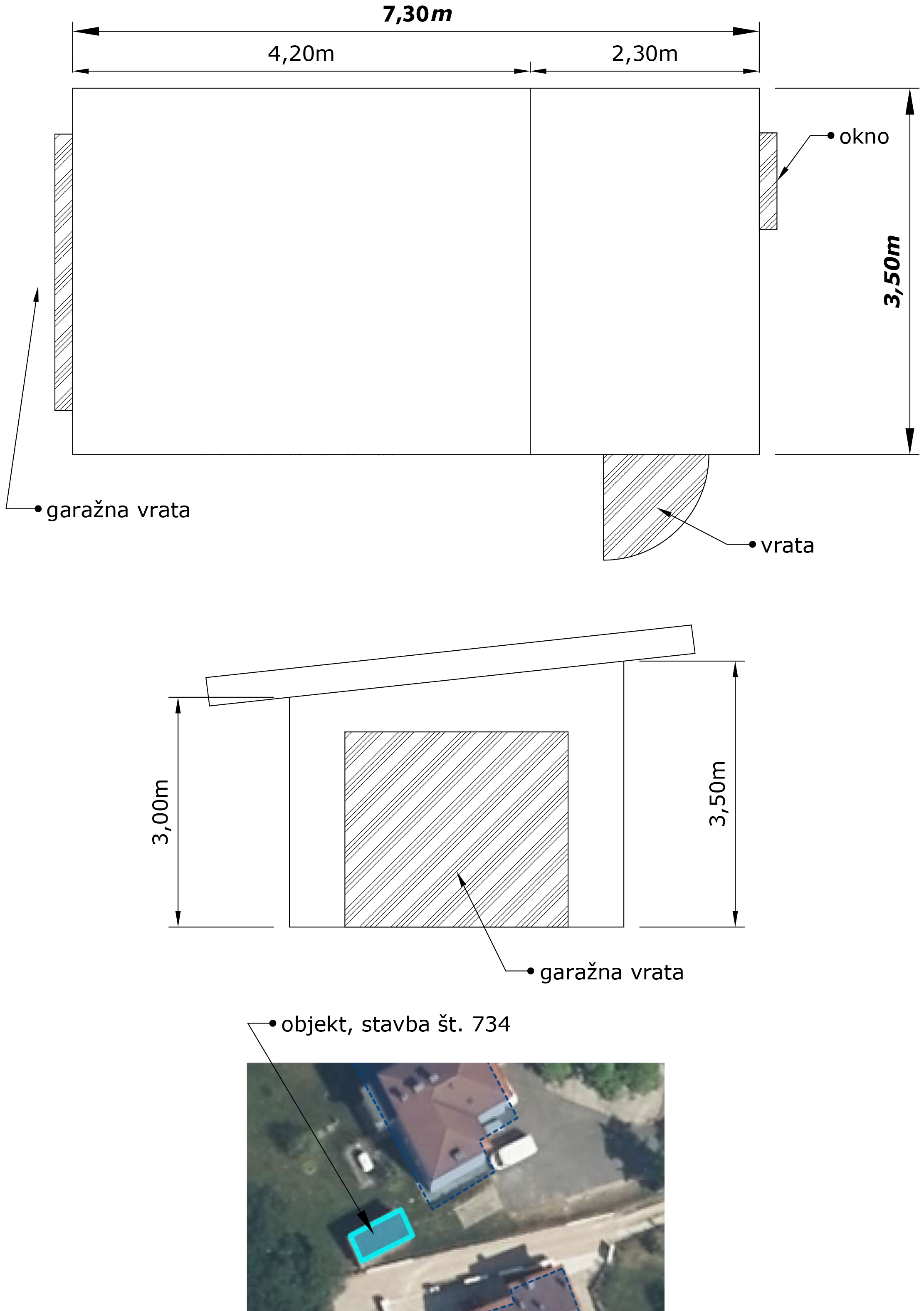 POPIS PROJKEKTOV ZA STARO GORO PREDNOSTNO REŠEVANJE od točke 1. do točke 4.  zaradi nevarnosti1. Popraviti in utrditi bankine ob cestah v Stari Gori (Stopiti v kontakt z upravljalci ceste) 2.Posekati viseče nevarno drevje po celotni Stari Gori 3. Odstraniti drevo za hišno številko 14. ( nevarno zaradi lomljenja vej na otroško igrišče, cesto ter hišo) 4. Urediti odvod meteornih vod s cest: - z vrh Bovconovih ( h.št. 15) do Juretičevih ( h.št. 20)- iz novega nasada proti Merljakovim ( h.št. 7) – stopiti v stik z skladom kmetijskih zemljišč 5. Javna razsvetljava – dodati pri novo zgrajenih hišah ( potreben ogled in določitev) 6. Odstrel določenega števila divjih prašičev 7. Dogovor s Komunalo Nova Gorica o kosovnih odpadkih – odvoz 2x letno ( april in oktober) 8. Plaz pri piceriji OK Corral- velika nevarnost za udor cele ceste 9. Razširitev treh odsekov ceste:  - odsek od Hrobatovih( h. št. 18b) proti Zajcu (h.št.22) ( ozek, lomljenje dreves)- celoten del proti Liskurju ( potreben poseben poseg)- pod Makucovimi ( h.št. 6) ( potrebna varnostna ograja ali primerna označba) 10. Podaljšanje vodovodnega sistema od Bovconovih ( h.št. 15) do križišča pri Kacinu ( h. št. 16) 11. Odkup in legalizacija ceste in odsekov cest po celotni Stari Gori 12. Odkup parkirišča, otroškega igrišča, ekološkega otoka ter nogometnega igrišča 13. Nakup novih otroških igral ( obstoječa igrala so dotrajana in nevarna) 14. Prestavitev otroških igral ob nogometno igrišče